РЕПУБЛИКА СРБИЈА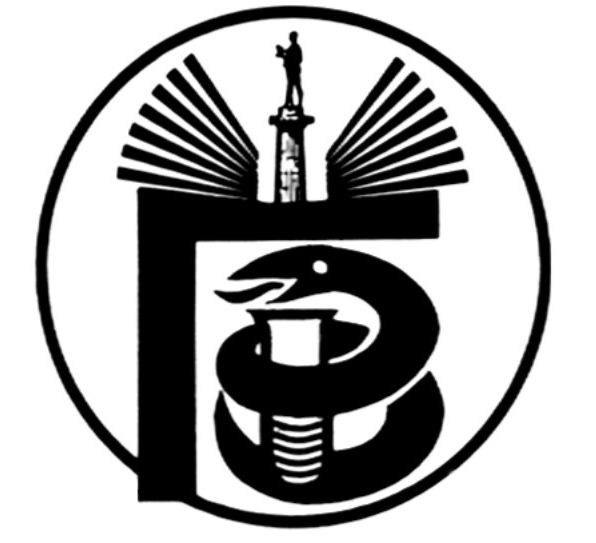 ГРАДСКИ ЗАВОД ЗА ЈАВНО ЗДРАВЉЕ, БЕОГРАД11000 БЕОГРАД, Булевар деспота Стефана 54-аЦентрала: 20 78 600   е-mail: info@zdravlje.org.rs    www.zdravlje.org.rsДиректор – тел: 32 33 976, факс: 32 27 828 email: direktor@zdravlje.org.rsСлужба за правне послове                                            Тел:  20 78 631        Факс:  32 27 828       e-mail: dusica.jovanovic@zdravlje.org.rsЖиро рачун: 840 – 627667 – 91ПИБ 100044907 Матични број 07041152Појашњење конкурсне документације ЈН БР. ВНУ 28-II-3/15                      У поступку јавне набавке - ШТАМПАРСКЕ УСЛУГЕ, обликована по партијама, ЈН БР. ВНУ 28-II-3/15,  сагласно члану 63. став 2. Закона о јавним набавкама, (,,Службени гласник РС“, бр. 124/12, 14/2015 и 68/2015 у даљем тексту: Закон), пристигла су питања којим се од Комисије за јавну набавку захтева појашњење конкурсне документације за  предметну јавну набавку.Питања:Везано за ЈН. ВНУ 28-II-3/15, ПАРТИЈА 2. штампани обрасци:Није нам јасна ставка 10.,  да ли се ради о количини 200 ком. плаката, или 100 ком., будуци  да је у тех. спецификацији наведена колицина 200, (20x10),  а у Вашем појашњењу од 30.11.2015. год. гласи 100 ком. (10x10).Одговори:У појашњењу документације дате 30.11.2015. године, направљена је техничк а грешка, прави одговор за ставку 10. је:  20 различитих врста плаката, по 10 комада тираж.				                 КОМИСИЈА ЗА ЈАВНУ НАБАВКУ ВНУ 28-II-3/15